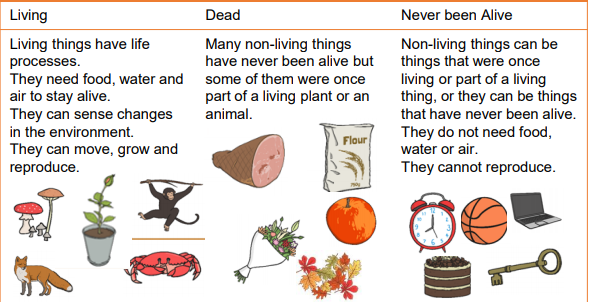 VocabularyVocabularyHabitatThe home of an animal or a plant.MicrohabitatA small part of the environment that supports a habitat, such as a fallen log in a forest.CarnivoreAn animal that eats meat.HerbivoreAn animal that only eats plants.OmnivoreAn animal that eats both meat and plants.Food chainThe order in which living things depend on each other for food.IndigenousProduced, growing, living or occurring naturally in a particular region or environment.WoodlandLand covered with trees and shrubs.AdaptedChanged to new conditions.